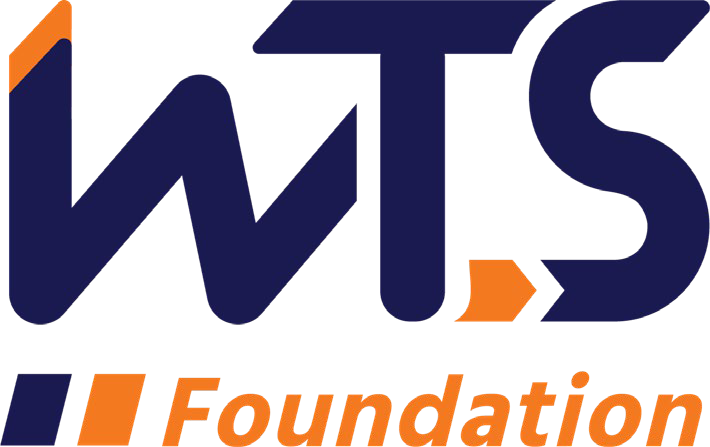 2023-24 WTS Community College/Trade School ScholarshipWTS fosters the development of women in the transportation field by encouraging bright new professionals to undertake careers in transportation. One way it does this is by awarding community, technical, or trade college scholarships to women pursuing transportation- related study at community colleges and trade schools.The WTS San Francisco Bay Chapter’s Junior College/Trade School Scholarship is $2,500.  Our chapter’s winner will be entered in the WTS International scholarship competition, for an additional $2,500. The minimum criteria for this scholarship are:Must be female or female identifying.GPA of 3.0 or higherCurrently enrolled in an associate or technical degree program in a transportation-related field.Plans to pursue a career in a transportation-related field.Must come from, live, or go to school either the nine-county San Francisco Bay Area, three-county Monterey Bay Area or San Luis Obispo County.Scholarships are competitive and based on the applicant's specific transportation goals, academic record, and transportation-related activities or job skills. Applications must be submitted to Marcella Rensi at marcella.rensi@vta.orgas typed documents by January 3, 2024. The San Francisco Bay Area Chapter awards will be presented during the chapter’s annual event in June 2024.  International awards will be presented at the WTS Annual Conference in New Orleans in May 2024. Attendance during the awards ceremony is strongly recommended. Conference registration is free for scholarship winners and the chapter will cover travel and hotel costs. 2023-24 WTS Junior College Scholarship ApplicationPersonal InformationName				 Last	First	MiddleE-mail Address 	 Primary Phone 	 Current Address (Street, City, State, Zip):Permanent Address (Street, City, State, Zip):Educational BackgroundCurrent Community College/Trade School 		 City, State	Expected Date of Graduation	Degree to be Received		 Area of Concentration		 Grade Point Average	(Minimum GPA of 3.0 required. Official transcript required, may send separately) Previous Colleges/Trade Schools Attended, Date Degree Earned and GPA:Professional or School Affiliations (List any school, professional or community activities you have participated in. Include offices held and awards received. Attach additional sheets, if necessary, as typed word documents.)Employment HistoryWork Experience (List full-time, part-time, co-op and summer employment. Briefly describe duties and responsibilities. Attach additional sheets, if necessary, as typed word documents.)Recommendation: At least one letter of recommendation by a professor or job supervisor is required.  This can be sent separately to marcella.rensi@vta.org.Personal Statement: A statement about your career goals after graduation and why you think that you should receive the scholarship award. Statement should not exceed 500 words. Please attach to application form as a typed word document.Proof of Enrollment: Attach a copy of your tuition receipt or current registration card.Demographic Information: WTS is committed to recognizing the achievements of students pursuing transportation related degrees. To track our progress in reaching diverse applicants, we ask that you complete this confidential demographic information. This is not required for scholarship awards and will not be used in the selection process.Race/Ethnicity (select all that apply)		Asian		Black		East Indian		Hispanic/Latino		Indigenous		Middle Eastern		Multiracial		Pacific Islander			White		Other (please write in)		Choose not to discloseAge	15-18	19-23	24-30	31-50	50+Anticipated or Current Mode of Transportation Career Focus (select all that apply)		Aviation		Freight		Highway/Auto		Maritime/Port		Multi-modal		Non-Motorized		Passenger		Transit      Other (please write in) 	How did you hear about this scholarship?		Friend		School/Teacher		Social Media:			Facebook			Instagram			LinkedIn			Snapchat			TikTok			Twitter			YouTube		Other (please write in)		WTS Chapter	WTS International Website           Other (please write in) 	Applicant Signature	Date	Parent/Guardian Signature	Date	